Anexo: Información del predio:Según la foto satelital capturada en noviembre de 2020 a través de las plataformas Google Maps, se confirma que el predio ubicado en la KR 86A 56C 01 SUR e identificado con el Chip AAA0173BWTO se encuentra sin urbanizar ni construir, lo cual se evidencia en el siguiente registro fotográfico: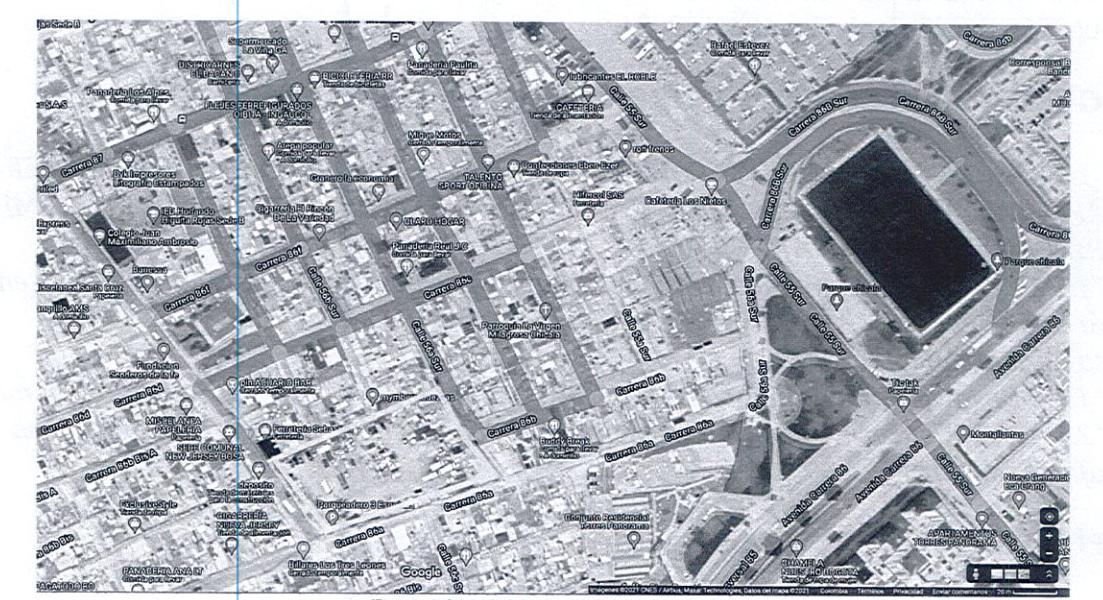 Fuente: Google Maps, noviembre de 2019BARMANPRE CHIP CEDULA CATASTRAL MATRÍCULA INMOBILIARIA  DIRECCIÓN 0045880202AAA0173BWTO004588020200000000050S40371678KR 86A 56C 01 SUR